Yeşilyurt Belediyesi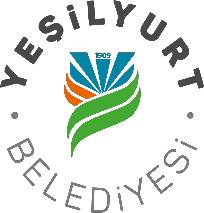 “Yeşilyurtluyum Mutluyum” Mutluluk Temalı Şartname Yarışmanın Adı: Yeşilyurtluyum Mutluyum / MutlulukYarışmanın Organizasyonu:“Yeşilyurtluyum Mutluyum / Mutluluk Temalı Fotoğraf Yarışması”, Yeşilyurt Belediyesi tarafından düzenlenmektedir ve yürütücülüğü de Yeşilyurt Belediyesi tarafından gerçekleştirilecektir.Konu ve Amaç: İlçemizin doğal güzellikleri, zenginlikleri ve hemşerilerimizin yaşam tarzlarının mutluluk teması ile harmanlanması…Kategori ve Bölümler:“Yeşilyurtluyum Mutluyum / Mutluluk Temalı Ulusal Fotoğraf Yarışması”; Sayısal (Dijital) kategoride ve Renkli veya Siyah-Beyaz Fotoğraf olmak üzere tek bölümlüdür. Renkli veya Siyah-Beyaz fotoğraflar bir arada değerlendirilecektir.Genel Katılım Koşulları:Yarışmaya katılım ücretsizdir.Yarışma; amatör veya profesyonel, fotoğrafa meraklı 18 yaş üstüherkese açıktır. Jüri ve Düzenleme Kurulu üyeleri ile birinci dereceden yakınları (akrabaları) yarışmaya katılamazlar.Son Katılım Tarihi itibariyle 18 yaş ve altı (12.06.2000 ve daha sonra doğumlu)katılımcıların ekteki Veli/Vasi muvafakat name/izin belgesini Yarışma Sekretaryası- İletişim e-posta adresine Son Katılım Tarihi’ne kadar göndermeleri gerekmektedir. Bu belgeyi göndermeyen 18 yaş altı katılımcılar yarışma dışı bırakılacaktır.Yarışmaya her fotoğrafçı en fazla 4 (dört) adet Sayısal Renkli veya Siyah-Beyaz eserle katılabilir. Dereceye giren yarışmacıların diğer eserleri, mansiyon, özel ödül ya da sergilemeye değer eserler arasına da seçilebilir.Daha önce ya da bu yarışmayla eş zamanlı yapılan bir yarışmada ödül almış fotoğraflar ile bu fotoğrafların kadraj farklılığı içeren görüntüleri yarışmaya katılamaz. Fotoğrafın, sergilenmiş ve fotoğraf yarışması organizasyonu dışında yayınlanmış olması ise yarışmaya katılım açısından engel teşkil etmez. Anılan fotoğrafın, bu yarışmadan önce veya bu yarışmayla eş zamanda yapılan herhangi bir yarışmada ödül almış olduğunun ortaya çıkması durumunda, katılımcı hakkında kural ihlali işlemi uygulanırFotoğraflararenk, keskinlik, tozalma gibi bazı işlemler yapılması, kontrast ayarları, kabuledilebilirorandafotoğrafikmüdahaleleremüsaadeedilir. Fotoğrafın belgesel yapısı değiştirilmemiş olmalıdır. Bu konuda jürinin kanaati esastır.Birden fazla fotoğrafın montajıyla oluşturulan fotoğraflar (kolaj), cep telefonu ile çekilen fotoğraflar; HDR (High DynamicRange) çekilen fotoğraflar yarışmaya kabul edilmez.Fotoğraf çekimi için insanlı veya dronevb insansız hava araçlarının kullanımına ilişkin tüm izin ve sorumluluklar katılımcıya aittir.Birden fazla fotoğrafın yan yana getirilip üretilmesiyle oluşturulan panoramik fotoğraflar ancak aynı zaman zarfında çekilen gerçek görüntülerin kullanılması koşuluyla yarışmaya kabul edilir.Katılımcı, yarışma için gönderdiği fotoğrafların tümüyle kendisine ait olduğunu ve tüm izinlerinin alındığını kabul, beyan ve taahhüt eder. Aksine davranış kural ihlali sayılır./ Gönderilen fotoğrafların tamamı yarışmacı tarafından ve Yeşilyurt İlçe sınırları içinde ve 2017- 2018 yıllarında çekilmiş olmalıdır. Başkasına ait görüntülerin olduğu gibi veya kısmenkullanılması kural ihlali sayılır.Fotoğrafın içeriğinde çocuk işçiye yer verilemez. Markalar, şirketler ve şahıslar rencide edilecek şekilde kompozisyon yapılamaz.Yarışmaya gönderdiği fotoğraf üzerinde, yapıt kendisine ait olmadığı halde kendisininmiş gibi göstermeye ve değerlendirme kurulunu yanıltmaya yönelik her türlü müdahale ve değişikliği yapan kişi hakkında kural ihlali işlemi uygulanır.Yeşilyurt Belediyesi, ödül ve sergileme kazanan ve satın alma uygulanan fotoğrafların üzerinde işlem yapılmamış asıl/ham dosyalarını katılımcıdan isteyebilir.Yeşilyurt Belediyesi; ödül ve sergileme almayan fotoğraflardan dilediği kadarını sergileme bedeli kadar bir bedel ödeyerek satın alabilir.Yeşilyurt Belediyesi, uygun gördüğü koşullarda yarışmanın tamamının veya bir kısmının iptaline ya da ertelenmesine karar verebilir. Düzenleme Kurulu, iptal ya da erteleme durumlarında uygulanacak yöntemleri ve kuralları belirleme hakkına sahiptirYarışmacıların yüklediği fotoğraflar Yeşilyurt Belediyesisisteminde yedeklenir veYeşilyurt Belediyesi temsilcisi tarafından jüri toplantısına getirilir. Değerlendirme toplantısı bilgisayar sistemi tarafından kodlanmış fotoğraflar üzerinden katılımcıya ilişkin hiçbir bilgi olmadan yapılır. Yarışma sonuçlandıktan sonra ödül, sergileme alan ve satın alınan fotoğrafların eşleştirilmesi yapılarak ilan edilir.Fotoğraflar jüriye tümüyle karartılabilir bir salonda; 3840 piksel x 2160 piksel çözünürlüklü bir projeksiyon makinesi ile en az 1, en fazla 2.5 m diyagonal uzunlukta bir ekranda veya ultra HD 4K 3840 piksel x 2160 piksel çözünürlüklü 42/55 inç’lik bir LCD monitörde, katılımcıya ilişkin hiçbir bilgi olmaksızın, kodlanmış olarak sunulacaktır. Herbirjüriüyesinebirmonitörverilecekse her birienaz 15 inçboyutundaolmalıdır. Fotoğrafınolmasıistenilenboyutları (pixel olarak), jüriyesunumsırasındasalondakullanılacakprojeksiyoncihazınınboyutlarındanbüyükolamaz.Yarışma sonuçları Yeşilyurt  Belediyesi’nin http://www.yesilyurt.bel.trweb sitesinden ilan edilecekTelif (Kullanım) Hakları:Yarışmada ödül (derece, başarı, mansiyon, özel ödül) ve sergileme alan veya satın alma uygulanan fotoğrafların yayın, telif, kullanım ve sergileme hakkı eser sahipleriyle birlikte Yeşilyurt Belediyesine ait olacaktır. Bu eserler, yarışma sonuçlandığı tarihten itibaren hiçbir yer ve muhteva sınırı olmadan Yeşilyurt Belediyesinintanıtımlarında ve yayınlarında münhasıran ve bedelsiz olarak kullanılabileceği gibi yarışma sonuçlarının duyurusu için internet, görsel ve yazılı basın organlarında eser sahibinin ismiyle birlikte kullanılabilir (Fotoğraflarla kolajvb grafiksel çalışmalarda isim kullanılamamaktadır); Yeşilyurt Belediyesitarafından kitap olarak basılabilir.Katılımcılar bu şekilde kullanılan fotoğrafları için verilen ödülden başka herhangi bir telif hakkı ya da maddi manevi talep ileri sürmeyeceklerini gayrikabili rücu kabul, beyan ve taahhüt ederler.Katılımcı bu şartlarla ilgili olarak kurumumuz ve sponsor firmalardan ayrıca hiçbir hak ve alacak talebinin olmadığını ve bundan sonra da olmayacağını kabul etmektedir.Yeşilyurt Belediyesi fotoğrafların başka amaçlar için kullanılmasına, hiçbir koşul altında, izin vermez.Gönderilen fotoğrafların tamamı yarışmacı tarafından çekilmiş olmalıdır. Başkasına ait görüntülerin olduğu gibi veya kısmen kullanılması durumunda ortaya çıkabilecek telif hakkı ihlallerinin tüm hukuki sorumluluğu katılımcıya aittir.Yarışmaya gönderilen fotoğraflarda görülebilecek insanların fotoğrafının çekilmesine ve bir yarışmaya gönderilmesine, fotoğrafın görsel, internet ve basılı yayın organlarında yayınlanmasına izin verdikleri kabul edilir. Söz konusu kullanımlardan dolayı ortaya çıkabilecek anlaşmazlıkların tüm sorumluluğu yarışmacıya aittir.Fotoğrafların içeriğinden, fotoğrafta yer alan şahıs ve tüzel kişiliklerden fotoğrafçı sorumludur. İçerikte yer alan insanlar, şirket ve markaların olumsuz ve olumlu durumları tamamen fotoğrafçının hukuki sorumluluğundadır, düzenleyici firma olarak Yeşilyurt Belediyesi ortaya çıkacak hukuki/ticari sorunlarda taraf değildir. Yarışmacı fotoğraf gönderirken bu koşullarıkabul etmiş sayılır.Şartnamede belirtilen ödüller, hak sahiplerinin yazılı olarak bildirecekleri kişisel banka hesap/IBAN numaralarına Yeşilyurt Belediyesitarafından gönderilecektir. Hak sahibinin kişisel banka hesap/IBAN numarasını ve Yeşilyurt Belediyesi’nin istediği belge ve bilgileri göndermemesi durumunda ödül bedeli, Sonuç Bildirim Tarihi’nden itibaren 1 (bir) yılın sonunda zaman aşımına uğrar. Zaman aşımı durumunda hak sahibinin ödül, telif vb. herhangi bir talebi olamaz.Yeşilyurt Belediyesie-posta, ödül ve baskı/dijital katalog gönderimi konusunda elinden geldiğince titiz davranacaktır ancak ödül gönderim sırasında doğabilecek hasarlardan sorumlu tutulamaz. Katılımcılar, yarışma başvurusu sırasında kullandıkları adreslerin bu şekilde yapılacak her türlü teslimata esas yasal ikametgâh adresleri olduğunu kabul ederler. Katılımcıların adresleri yanlış bildirmesinden kaynaklanan konularda Yeşilyurt Belediyesi hiçbir şekilde sorumluluk kabul etmez.Ödül ve sergileme alan ve satın alma uygulanan fotoğrafların hiçbir şekilde müdahale edilmemiş orijinal dia pozitif, negatif ya da dijital dosyaları incelenmek üzere istenildiğinde yarışma kuruluna gönderilebilecek şekilde hazır olmalıdır.Yarışmada ödül ve sergileme alan fotoğraflar Yeşilyurt Belediyesi’nin www.yesilyurt.bel.trweb adresive Sosyal Medya (Facebook, Twitter, Instagramvb) hesaplarında tanıtım amaçlı ve yarışmanın amacına uygun olarak yayınlanacak.Eserlerin İsimlendirilmesi ve GönderilmesiYarışmaya katılım yeşilyurtbel.tr@gmail.com üzerinden mail ile sağlanacaktır.Katılımda yüklenecek fotoğrafların boyutlandırma ve isimlendirme işlemleri önceden yapılarak dosyalar hazırda tutulmalı ve tek bir oturumda yüklenmelidir.Yüklenecek fotoğraflar paspartusuz ve kenar boşluksuz olmalıdır. Fotoğraf üzerinde tarih;katılımcının kimliğine ilişkin isim, imza, logovb bilgiler bulunmamalıdır.Yarışmaya katılacak fotoğraflar, jpg/jpeg formatında, 150-300 dpi çözünürlükte, 8-12 sıkıştırma kalitesinde kaydedilmeli ve dosyaların boyutları 2Mb(Siyah-Beyaz için 1 Mb)'den az olmamalı, 4 MB’yi de geçmemelidir. Fotoğrafçı bu konuyu test ederek fotoğrafını göndermelidir.İsimlendirme:Her bir fotoğraf dosyasının ismi maksimum 31 karakter olmalıdır.Ülke kodu ve bölüm tanımlaması yapan karakter dışındaki tüm harfler küçük olmalıdır.Fotoğrafın isimlendirmesinde ç, ı, ğ, ö, ş, ü harfleri ve noktalama işaretleri kullanılmamalıdır. İngilizce harfler ve alt çizgi ( _ ) kullanılabilir. 1. adım:Dosya adının ilk iki karakterine ülke kodu yazılmalıdır (Türkiye için “TR”). Ülke kodları için bakınız:http://www.fiap.net/docs/divers/ISO-CODES-en.pdf 2. adım:Sonra eser sahibinin ismi maksimum 5 karakter olacak biçimde yazılmalıdır (Örneğin “Ömer Eril Yılmaz” isimli katılımcı için omery veya oeril veya oeyil gibi). 3. adım:Sonraki karakter bölümün baş harfi olmalıdır (Dijital > D). 4. adım:Fotoğrafın sıra no’su rakamla yazılmalı (1’den 4’e kadar) ve bundan sonra alt çizgi eklenmelidir ( _ ). 5. adım:Alt çizgiden sonra fotoğrafın adı toplam karakter sayısını geçmeyecek şekilde yazılmalıdır. Örneğin Ömer Eril Yılmaz isimli katılımcının 1 no’lu “İyiliğin yansıması” adlı fotoğrafı için isimlendirme “TRomeryD1_iyiligin_yansimasi” gibi olur…Eserlerin gönderilmesinden kaynaklanabilecek olası sorunlar için Yeşilyurt Belediyesisorumlu olmayacaktır.Yarışma Takvimi:Yarışmaya Son Katılım Tarihi	: 20.06.2018, saat 23.00 (TSİ) Seçici Kurul Toplanma Tarihi	: 26.06.2018Sonuç Bildirim Tarihi	: 27.06.2018 Ödül Töreni ve Sergi Tarihi	:29.06.2018Seçici Kurul (ada göre alfabetik sırayla): Ahmet BERBERAtilla KÜNTÜZ İbrahim AYSÜNDÜ İsa YUMUK Nurullah GENÇSeçici kurulu en az üç kişi ile toplanır.Toplantı günü yeterli çoğunluk sağlanamazsa toplantı üç gün içinde yinelenir.Ödül-Sergilemeler:Birincilik	3.500.- TLİkincilik	3.000.- TLÜçüncülük	3.000.- TLMansiyon (1-6 adet)	250.- TLÖzel Ödül	200.- TLSergileme (En fazla 40 adet)	250.- TLYarışma İletişim/Sekreterya:Ad Soyadı: Mesut AKBOĞAAdres: Karakavak Mahallesi Turgut Özal Bulvarı Maşti Karşısı A Blok No:127 Yeşilyurt/ Malatya Kurumsal Telefon: 0 (422) 377 77 77E-posta: yesilyurtbel.tr@gmail.com